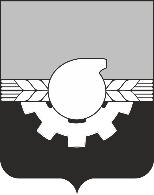 АДМИНИСТРАЦИЯ ГОРОДА КЕМЕРОВОПОСТАНОВЛЕНИЕ от 26.10.2023 № 3399О внесении изменений в отдельные правовые актыадминистрации города КемеровоВ соответствии со статьей 45 Устава города Кемерово1. Внести в постановление администрации города Кемерово от 05.09.2022 № 2530 «О сносе самовольных построек» (далее – постановление № 2530) следующее изменение:1.1. Пункт 5 постановления № 2530 изложить в следующей редакции:«5. Контроль за исполнением настоящего постановления возложить на первого заместителя Главы города Мельника В.П.».1.2. В приложении к постановлению № 2530 строку 1 исключить.2. Внести в постановление администрации города Кемерово от 10.06.2022 № 1622 «О сносе самовольных построек» (далее – постановление № 1622) следующее изменение:2.1. Пункт 5 постановления № 1622 изложить в следующей редакции:«5. Контроль за исполнением настоящего постановления возложить на первого заместителя Главы города Мельника В.П.».2.2. В пункте 1 постановления слова «- г. Кемерово, западнее здания № 24 по ул. Столбовой»; «- г. Кемерово, восточнее здания № 34А по ул. Суворова»; «- г. Кемерово, севернее дома № 23 по ул. Стахановской»; «- г. Кемерово, восточнее здания № 63 по ул. Инициативной»; «- г. Кемерово, юго-западнее здания № 19 по ул. Свободы» исключить. 3. Комитету по работе со средствами массовой информации администрации города Кемерово обеспечить официальное опубликование настоящего постановления и разместить настоящее постановление на официальном сайте администрации города Кемерово 
в информационно-телекоммуникационной сети «Интернет».4. Контроль за исполнением настоящего постановления возложить на первого заместителя Главы города Мельника В.П.Глава города                                                                                         Д.В. Анисимов